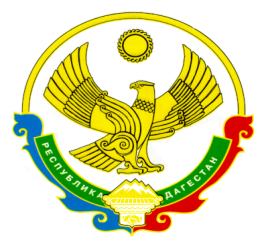 РЕСПУБЛИКА ДАГЕСТАНМИНИСТЕРСТВО ОБРАЗОВАНИЯ И НАУКИ РЕСПУБЛИКИ ДАГЕСТАННОВОЛАКСКИЙ РАЙОН МКОУ «НОВОКУЛИНСКАЯ СРЕДНЯЯ ОБЩЕОБРАЗОВАТЕЛЬНАЯ ШКОЛА№2»367020   тел. 8(928) 985 75 52                                                                                                    с. Новокули                    Принято                                                                                            Утверждено     на педагогическом совете                                                                  приказом директорапротокол №4 от 14 января 2015г                                                     № 23 от « 15   »января 2015г                                                                                                          Директор: ________Т.М.Айгунова.СПЕЦИАЛИСТЫГруппа «Педагогический персонал»Категории работников, имеющие высшее и среднее профессиональное образование и занимающиеся непосредственно педагогической (учебной, учебно-методической или психолого-педагогической) деятельностью в образовательном учреждении или школе-интернатеУчитель, преподаватель 	учитель, учитель-дефектолог, учитель-логопед, преподаватель,  преподаватель-организатор основ безопасности жизнедеятельности, педагог дополнительного образования (для УДОД), тренер-преподаватель (для УДОД)Воспитатель	воспитатель, воспитатель детского сада; классный воспитатель, старший воспитатель Мастер ПО мастер производственного обученияПрочие педагогические работники 	инструктор по труду, инструктор по физической культуре, инструктор-методист,  концертмейстер, методист, музыкальный руководитель,  руководитель физического воспитания; педагог дополнительного образования, педагог-организатор, педагог-психолог,  социальный педагог, спортсмен-инструктор; старший вожатый, старший (методист, тренер-преподаватель)Группа « Прочие специалисты» Категории работников, имеющие высшее и среднее профессиональное образование, относящиеся по тарифно-квалификационным характеристикам к категории «специалисты», осуществляющие функции по сопровождению и обслуживанию образовательной деятельности учреждения, но не занимающиеся по характеру работы  непосредственно педагогической  деятельностьюПрочие специалисты образовательного учреждения: администратор, аккомпаниатор, балетмейстер, библиотекарь, врач, дирижер, документовед, инженер, инструктор-документовед, инструктор по лечебной физкультуре, лаборант, логопед, медицинская сестра, механик,  психолог, программист (инженер-програмист),  специалист по социальной работе,  специалист по кадрам, старший механик, старший механик-капитан, техник,  хореограф, хормейстер, художник, художественный руководитель, художник-декоратор, художник оформитель, художник-бутафор, художник-модельер театрального костюма, костюмер, экскурсовод, электроник, электромеханик,  юрисконсультIII. СЛУЖАЩИЕ Специалисты и другие служащие различной квалификации, осуществляющие сопровождение и обслуживание образовательного процесса и исполняющие необходимые функции по профилю и направленности образовательных программ, реализуемых образовательным учреждением или школой-интернатомСЛУЖАЩИЕ  (учебно- вспомогательный персонал)	дежурный (этажу и др.), делопроизводитель, диспетчер, кассир, калькулятор, младший воспитатель,  секретарь учебной части, секретарь-машинистка,  секретарь руководителя, экспедитор, охранник